审判质效运行态势分析报告2021年1-3月期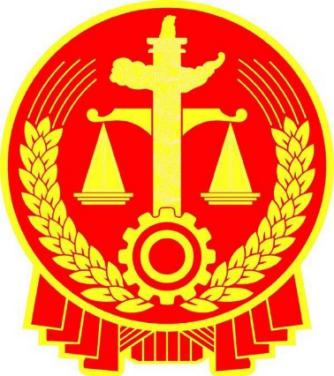 梨树县人民法院审管办编2021年1-3月梨树法院审判质效
运行态势分析报告2021年，省院对审判绩效的考核要求较去年有所变化。省院发布的《吉林省高级人民法院2021年度对各中院审判绩效考核指标》中规定，2021年有基础考核指标15项，分值27分，管理考核指标5项，分值5分，加分考核指标3项，分值3分，总计考核指标23项，分值35分。下面结合我院上半年的相关数据加以说明，供各部门参考。注：为了更好地展现我院的审判质效运行态势，在本报告中对不同的数据用不同颜色加以区分，已达标数据标注为绿色，未达标数据标注为红色，相应考核节点省院要求达到的指标标注为黄色底纹。基础考核指标（15项，分值27分）一、结案率指标（分值4分）结案率=全口径结案数/全口径受理案件数×100%，按季度进行考核。一季度结案率设定为55%，二季度结案率设定为80%，三季度结案率设定为86%，四季度结案率设定为97.5%。每季度结案率考核的基础分值设定为1分，考核区间为2021年1月1日至各季度末，考核时达不到设定结案率的予以减分，每低于设定结案率0.05个百分点减0.01分，季度减分以1分为限。截至2021年3月31日，我院旧存案件116件（其中诉讼案件114件，执行案件2件），新收案1860件（其中诉讼案件1147件，执行案件713件），结案1477件（其中诉讼案件852件，执行案件625件），结案率为74.75%，同比上升7.01个百分点。在全省65家基层法院中排名第40位，符合省院的考核要求。注：结案率是2021年六项月调度考核指标之一。各部门、各员额法官办案情况如下表。表1  我院各部门收结案统计表（诉讼+执行）统计日期：2021年1月1日-3月31日                           单位：件表2  我院诉讼案件收结案统计表统计日期：2021年1月1日-3月31日                           单位：件注：我院诉讼案件结案率全省排名第43位表3  我院执行案件收结案统计表统计日期：2021年1月1日-3月31日                            单位：件注：我院执行案件结案率全省排名第19位图1  我院各类案件收案数柱状图统计日期：2021年1月1日-3月31日                            单位：件二、诉讼案件法定审限内结案率（1分）诉讼案件法定审限内结案率=1-（延长审限内结案数+超审限结案数）/结案总数，按年度进行考核。年度诉讼案件法定审限内结案率考核的基础分值设定为1分，基础比率设定为99%，考核时达到基础比率的得1分，达不到基础比率的予以减分，每低于基础比率0.01个百分点减0.01分，全年减分以1分为限。截至2021年3月31日，我院延长审限结案0件，超审限结案0件，诉讼案件法定审限内结案率100%。三、一审案件简易程序适用率指标（1分）一审案件简易程序适用率=基层法院一审适用简易程序结案数/基层法院一审结案数×100%，按年度进行考核。年度一审案件简易程序适用率考核的基础分值设定为1 分，基础比率设定为85%，考核时达到基础比率的得1分，达不到基础比率的予以减分，每低于基础比率0.05个百分点减0.01分，全年减分以1分为限。截至2021年3月31日，我院简易程序适用率94.12%，同比上升15.59个百分点。在全省65家基层法院中排名第20位。注：简易程序适用率是2021年六项月调度考核指标之一。表4  我院简易程序适用率统计表统计日期：2021年1月1日-3月31日  四、一审案件服判息诉率指标（3分）一审案件服判息诉率= 1-（上诉案件数/一审案件结案数）×100%，按年度进行考核。年度一审案件服判息诉率考核的基础分值设定为3分，基础比率设定为94.5%，考核时达到基础比率的得3分，达不到基础比率的予以减分，每低于基础比率0.01个百分点减0.01分，全年减分以3分为限。截至2021年3月31日，我院一审案件服判息诉率为98.53%，全省排名第12位。注：一审服判息诉率是2021年六项月调度考核指标之一。五、生效案件服判息诉率（3分）生效案件服判息诉率=1- [申请再审、申诉案件收案数/（生效案件总数－减刑假释案件数）]×100%，按年度进行考核。年度生效案件服判息诉率考核的基础分值设定为3分，基础比率设定为97.5%，考核时达到基础比率的得3分，达不到基础比率的予以减分，每低于基础比率0.01个百分点减0.01分，全年减分以3分为限。截至2021年3月31日，我院生效案件服判息诉率为99.70%，全省排名第30位。注：生效案件服判息诉率是2021年六项月调度考核指标之一。表5  我院服判息诉率统计表统计日期：2021年1月1日-3月31日                                   六、一审案件上诉被改判、发回重审率指标（2分）一审案件上诉被改判、发回重审率=（上诉案件被改判数+上诉案件被发回重审数）/一审案件结案数×100%，按年度进行考核。年度一审案件上诉被改判、发回重审率考核的基础分值设定为2分，基础比率设定为2%，考核时不高于基础比率的得2分，高于基础比率的予以减分，每高于基础比率0.01个百分点减0.01分，全年减分以2分为限。截至2021年3月31日，我院一审案件被改判13件（其中刑事3件，民事10件），被发回重审6件（其中刑事1件，民事5件），共计19件，一审案件上诉被改判、发回重审率为2.33%，已超标。 注：我院一审案件上诉被改判、发回重审率连续两年不达标，我院审判质量有待加强。表6  我院被改判、发回重审案件统计表统计日期：2021年1月1日-3月31日                           单位：件七、生效案件再审被改判、发回重审率指标（2分）生效案件再审被改判、发回重审率=（再审案件被改判数+再审案件被发回重审数）/生效案件总数×100%，按年度进行考核。年度生效案件再审被改判、发回重审率考核的基础分值设定为2分，基础比率设定为0.16%，考核时不高于基础比率的得2分，高于基础比率的予以减分，每高于基础比率0.01个百分点减0.05分，全年减分以2分为限。截至2021年3月31日，我院生效案件被改判1件，被发回重审0件，生效案件再审被改判、发回重审率为0.11%。八、调撤率指标（1分）调撤率＝（调解、撤诉、按撤诉处理诉讼案件结案数+司法确认案件）/诉讼案件结案数×100%，按年度进行考核。年度调撤率考核的基础分值设定为1分，基础比率设定为40%，考核时达到基础比率的得1分，达不到基础比率的予以减分，每低于基础比率0.05个百分点减0.01分，全年减分以1分为限。截至2021年3月31日，我院调解、撤诉结案数427件，诉讼案件结案数852件，调撤率为50.18%，在全省65家基层法院中排名第36位。 注：调撤率是2021年六项月调度考核指标之一。表7  我院调撤率统计表统计日期：2021年1月1日-3月31日                           单位：件九、庭审质量指标（1分）用于考核各地（辖）区案件庭审质量，按年度进行考核。年度内随机抽查各（地）辖区部分诉讼案件庭审直播或录播，重点考察法官司法礼仪以及庭审程序，庭审驾驭能力和庭审笔录规范性等内容，对庭审司法礼仪存在明显问题、法官驾驭庭审能力明显不足、庭审笔录存在明显问题等情形的，每查实1项减0.1分，减分以1分为限。十、裁判文书质量指标（1分）用于考核各地（辖）区裁判文书质量，按年度进行考核。年度内对各地（辖）区提交的已公开裁判文书修改申请进行审查，发现裁判文书存在明显低级错误情形的，每篇减0.01分，年末按一定比率随机抽查各地（辖）区部分上网裁判文书，发现裁判文书存在明显低级错误情形的，每篇减0.1分，减分以1分为限。注：我院裁判文书被抽查出质量问题，请各法官注意裁判文书质量，多使用聚法纠错软件，避免今年再次被扣分。十一、旧存案件占比指标（1分）旧存未结案件占比=统计期内全口径旧存未结案件数/统计期内全口径受理案件数×100%，按年度进行考核。旧存未结案件是指统计期内2020年12月31日前立案未结的全口径案件。年度旧存未结案件占比考核的基础分值设定为1分，基础比率设定为0.2%，考核时不高于基础比率的得1分，高于基础比率的予以减分，每高于基础比率0.01个百分点减0.05分，全年减分以1分为限。存在因刑事案件被告人潜逃、被告人失去受审能力而致案件中止审理、无法审结等特殊情形的，各地（辖）区中院应于考核节点前7日内向省高院审管办提出说明，经审核属实的，可以核减旧存未结案件基数。截至2021年3月31日，我院旧存未结案件共67件，其中民事案件42件，刑事案件25件。旧存案件占比3.39%。注：旧存案件占比是2021年六项月调度考核指标之一。十二、院领导审执结案件数指标（1分）用于考核各地（辖）区法院院领导整体办案情况，按年度进行考核。各基层院院长审执结案件数量指标应当不少于本院法官平均结案数量的5%；基层院其他院领导平均审执结案件数量指标应当不少于本院法官平均结案数量的30%。此项指标基础分值设定为1分，考核时各地（辖）区法院院领导审执结案件数达到基础比率的得1分，未达标的予以减分，每低于应审执结案件数1件减0.01分，减分以1分为限。如发现存在办理简单案件、委托办案、挂名办案等情形的，一经查出该项指标不得分。截至2021年3月31日，我院我人均结案数38.87件，院长应结案1.94件，实际结案0件，其他院领导人均应结案11.66件，实际人均结案23.6件。表9  我院院领导结案数统计表统计日期：2021年1月1日-3月31日                           单位：件十三、对外委托案件办理规范性指标（1分）用于考核对外委托案件规范性开展情况，年度内随机考核。各地（辖）区法院应严格按照最高法院和省法院关于对外委托工作规定的要求开展工作，诉讼对外委托案件应实行网上办理。年度内按受理案件总数5%的比例随机抽查各地（辖）区部分对外委托案件（若抽取5%后案件不足1件的，抽取1件），发现对外委托案件办理存在不符合规定要求、未实行网上办理、无正当理由超约定期间未办结等不规范情形的，每1件减0.1分，减分以1分为限。十四、暂予监外执行组织诊断案件办理规范性指标（1分）用于考核暂予监外执行组织诊断工作规范性开展情况，年度内随机考核。各地（辖）区法院应严格按照最高法院和省法院关于暂予监外执行组织诊断的要求开展工作。年度内抽查各地（辖）区所有暂予监外执行组织诊断案件，发现存在未按要求组织诊断等不规范情形的，每1件减0.1分，减分以1分为限。十五、司法公开（4分）（1）裁判文书公开指标（1分）裁判文书上网率=（已上网文书数+经审批不上网数）/结案数×100%，按上半年、年度进行考核。上半年对2020年下半年审结案件进行裁判文书上网“双百”核查，完成“双百”核查的得0.25分，完不成的减0.25分。年底对2021年上半年审结案件进行裁判文书上网“双百”核查，完成“双百”核查的得0.25分，完不成的减0.25分。上半年对2021年上半年裁判文书上网率进行考核，裁判文书上网率应当达到80%，达到80%的得0.25分，达不到80%的予以减分，每低于基础比率0.1个百分点减0.01分，减分以0.25分为限。年底对2021年全年裁判文书上网率进行考核，裁判文书上网率应当达到80%，达到80%的得0.25分，达不到80%的予以减分，每低于基础比率0.1个百分点减0.01分，减分以0.25分为限。截至2021年3月31日，我院裁判文书上网数687件，经审批不上网数315件，结案数1477件，裁判文书上网率67.84%。（2）庭审直播公开指标（1分）庭审直播率=直播案件数/受理诉讼案件数×100%，按年度进行考核。年度各地（辖）区法院庭审直播率应达到35%，基础分值设定为0.5分，考核时达到35%的得0.5分，达不到35%的予以减分，每低于基础比率1个百分点减0.05分，减分以0.5分为限。各地（辖）区实现员额法官（不含执行法官）庭审直播全覆盖的得0.5分，未实现的不得分。截至2021年3月31日，我院庭审直播案件462件，庭审直播率为36.64%，未实现员额法官庭审直播全覆盖。注：我院庭审直播率连续两年不达标。各法官要做到能播尽播，避免年底庭审直播率不达标。表10  我院庭审直播情况统计表通缉日期：2021年1月1日-3月31日                           单位：件（3）审判流程信息公开指标（1分）有效公开率=有效公开案件数/应公开案件数×100%，按年度进行考核。年度有效公开率应达到97%以上，考核时达不到97%的予以减分，每低于基础比率1个百分点减0.1分，减分以0.5分为限。在中国审判流程信息公开网上的电子送达率（电子送达率=电子送达数/应公开案件数×100%）应达到30%以上，达不到30%的予以减分，每低于基础比率1个百分点减0.05分，减分以0.25分为限。在中国审判流程信息公开网上的文书笔录公开率（文书笔录公开率=文书笔录公开数/应公开案件数×100%）应达到45%以上，考核时达不到45%的予以减分，每低于基础比率1个百分点减0.05分，减分以0.25分为限。截至2021年3月31日，我院有效公开案件数1106件，应公开案件数1109件，有效公开率99.72%，成功发送电子送达数1884次，电子送达率169.88%，已公开文书数78个，文书笔录公开率7.03%，文书笔录公开率未达标。（4）司法透明度测评工作指标（1分）用于考核司法透明度测评工作情况，按年度进行考核。年度司法透明度测评工作考核的基础分值设定为1分，考核达标分数设定为85分。各院应当在司法信息公开网站中完善审务信息公开、审判流程公开、庭审活动公开、裁判文书公开、执行信息公开等信息，年度内省法院制定发布《吉林法院2021年度阳光司法指数评估方案》，对2021年司法公开工作情况进行考核，考核时达到达标分数的得1分，达不到达标分数的予以减分，每低于达标分数1分的减0.1分，减分以1分为限。管理考核指标（5项，分值5分）一、案件质量评查指标（1分）用于考核各地（辖）区案件质量监督管理情况，按年度进行考核。年度内各地（辖）区案件评查存在以下情形的予以扣分：（1）被上级院发、改的案件应纳入重点评查而未纳入评查的；（2）经上级法院抽查发现评查案件存在严重质量问题并且被通报的；（3）年度内未按时向上级法院提交案件评查相关材料的。存在上述情形的，每查实1项减0.1分，减分以1分为限。二、院庭长审判监督管理情况指标（1分）（1）确认监管率（0.5分）确认监管率＝确认监管案件数量/（系统自动识别+手动确认案件数量）×100%。数据提取于数据集中管理平台—智能报表—院庭长监管—全省法院院庭长监管案件统计表，按年度进行考核。年度确认监管率的基础分值设定为0.5分，基础比率设定为60%，考核时达到基础比率的得0.5分，达不到基础比率的予以减分，每低于基础比率1个百分点减0.01分，全年减分以0.5分为限。截至2021年3月31日，我院系统自动识别与手动确认案件数量共19件，确认监管案件数5件，确认监管率26.32%。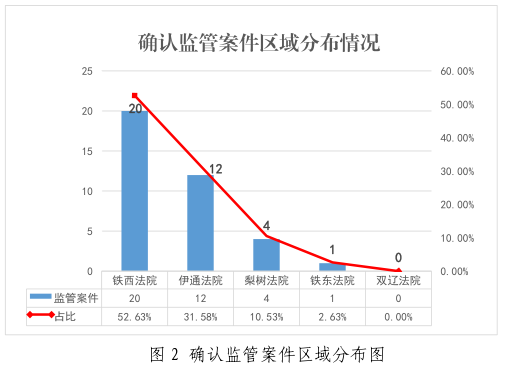 （2）实际监管率（0.5分）实际监管率＝反馈监管意见的案件数量/确认监管案件数量×100%。数据提取于数据集中管理平台—智能报表—院庭长监管—全省法院院庭长监管案件统计表，按年度进行考核。年度实际监管率的基础分值设定为0.5分，基础比率设定为90%，考核时达到基础比率的得0.5分，达不到基础比率的予以减分，每低于基础比率1个百分点减0.01分，全年减分以0.5分为限。截至2021年3月31日，我院反馈意见案件数7件，实际监管率140%。注：院庭长监管是今年新增考核指标，一季度我院确认监管率与省院要求的60%相差较大，从二季度开始，中院会重点抓院庭长监管指标，实行月发布、季通报、半年总结、年度绩效的工作机制。请各院庭长对院庭长监管工作予以重视，避免被通报和扣分。三、卷宗归档率指标（1分）用于考核卷宗归档及时性，已结案件在1个月内应归档完毕。年度卷宗归档率考核的基础分值设定为1分，考核2021年1月1日至考核节点前1个月期间审结案件的卷宗归档情况，至考核时间节点未完成归档的案件，每1件减0.01分，减分以1分为限。四、全流程无纸化办案指标（1分）用于考核各地（辖）区全流程无纸化办案应用情况，按具体日期进行考核。年度全流程无纸化办案指标的基础分值设定为1分，至3月31日前各中院未编制本地（辖）区内全流程无纸化办案工作方案的减0. 5分，至6月30日前各中院未实际推行本地（辖）区全流程无纸化办案的减0. 5分。五、书记员集约化管理指标（1分）用于考核各地（辖）区书记员集约化管理情况，按具体日期进行考核。年度书记员集约化管理指标的基础分值设定为1分，至3月31日前各中院未编制本地（辖）区内书记员集约化管理工作方案的减0. 5分，至6月30日前各中院未实际推行本地（辖）区书记员集约化管理的减0. 5分。加分考核指标(三项，分值3分)一、人均结案数指标（1分）人均结案数＝全口径结案数/员额法官总数，按年度进行考核。年度人均结案数高于全省平均值的给予加分，每高于平均值1件（不足1件按1件计算）的加0.02分，加分以1分为限。截至2021年3月31日，我院人均结案38.87件，在全省65家基层法院中排名第41位，比全省人均结案数35.57件高3.3件。二、诉讼案件平均审理天数指标（1分）诉讼案件平均审理天数=诉讼案件审理总天数/诉讼案件结案总数，按年度进行考核。年度诉讼案件平均审理天数低于全省平均值的给予加分，每低于平均值1天（不足1天的按1天计算）的加0.1分，加分以1分为限。截至2021年3月31日，我院诉讼案件平均审理天数22.6天，比去年同期短23.2天，比四平地区平均审理天数（23.9天）短1.3天，比全省平均审理天数（26.6天）短4天。各法官平均审理天数如下表。表11  我院诉讼案件平均审理天数统计表统计日期：2021年1月1日-3月31日                          单位：天三、上诉案件流转周期指标（1分）上诉案件流转周期=上诉案件移送总天数/上诉案件总数，考核2020年10月1日至2021年9月30日期间上诉案件的卷宗移送情况。年度上诉案件平均移送天数低于全省平均值的给予加分，每低于平均值1天（不足1天的按1天计算）的加0.05分，加分以1分为限。截至2021年3月31日，我院平均移送天数为47.21天，比四平地区平均移送天数（67.50天）短20.29天，比全省平均移送天数（84.11天）短36.90天。序号部门旧存旧存已结新收 未结已结 总计结案率合计合计1164918604991477197674.75%1审监庭32414404490.91%2诉讼服务中心001791716217990.50%3行政庭00303273090.00%4梨树法庭751501614115789.81%5执行局227139062571587.41%6孤家子法庭32100178610383.50%7榆树台法庭541393011414479.17%8院领导4110591464.29%9郭家店法庭621827211618861.70%10民一庭281278604610643.40%11刑事庭371593805013038.46%12民二庭2141451056116636.75%序号法官旧存旧存已结　新收 未结已结 总计结案率合计合计114471147409852126167.57%1宋志军007077100.00%2王吉002102121100.00%3赵艳平009099100.00%4高颖003033100.00%5王丹00120111912099.17%6岳雯雯001491313614991.28%7刘秀平32414404490.91%8齐知勇21546505689.29%9姜凤欢00142121485.71%10田文军00716785.71%11毕洪凯32427384584.44%12孙海鑫005810485882.76%13谢瑞桥118519678677.91%14关继春338524648872.73%15陈洪伟63158132161.90%16赵宝彬643015213658.33%17张乐00945955.56%18赵艳江853621234452.27%19王春和21222450.00%20闫国辉5197534910248.04%21李楠2011761346.15%22刘建华414127184540.00%23崔仁1382121133438.24%24张德鸿1552726164238.10%25赵羽723426154136.59%26张洪光515136205635.71%27王建军1225042206232.26%28王立新1552731114226.19%序号法官旧存旧存已结新收 未结已结 总计结案率合计合计227139062571587.41%1路默然00185518018597.30%2许卫东00113410911396.46%3卞旭东221261711112886.72%4王永利001582513315884.18%5董兴楠00226162272.73%6李福柱00109337610969.72%序号法官简易普通简易程序适用率1岳雯雯1240100.00%2关继春640100.00%3张洪光190100.00%4王吉210100.00%5孙海鑫480100.00%6姜凤欢90100.00%7刘建华180100.00%8田文军20100.00%9宋志军70100.00%10谢瑞桥66198.51%11齐知勇49198.00%12闫国辉48197.96%13王丹116397.48%14赵艳江22195.65%15刘秀平38295.00%16王建军19195.00%17毕洪凯36294.74%18王立新9190.00%19赵宝彬18385.71%20陈洪伟10283.33%21赵艳平4180.00%22李楠4266.67%23张德鸿9660.00%24赵羽7846.67%25崔仁21016.67%26王春和020.00%27张乐010.00%总计总计7694894.12%序号法官一审服判息诉率生效案件服判息诉率1赵羽100.00%100.00%2谢瑞桥100.00%100.00%3赵艳平100.00%100.00%4王吉100.00%100.00%5孙海鑫100.00%100.00%6赵宝彬100.00%100.00%7李楠100.00%100.00%8王丹100.00%100.00%9闫国辉100.00%100.00%10崔仁100.00%100.00%11毕洪凯100.00%100.00%12刘秀平100.00%100.00%13王春和100.00%100.00%14陈洪伟100.00%100.00%15刘建华100.00%100.00%16王立新100.00%100.00%17田文军100.00%100.00%18宋志军100.00%100.00%19岳雯雯98.39%100.00%20关继春96.88%100.00%21齐知勇96.00%100.00%22赵艳江95.65%100.00%23王建军95.00%100.00%24张洪光94.74%93.75%25张德鸿93.33%100.00%26姜凤欢88.89%100.00%27张乐0.00%50.00%全院全院98.53%99.70%序号法官被改判被发回重审合计一审结案数发改率1王吉000210.00%2谢瑞桥000670.00%3毕洪凯000380.00%4李楠00060.00%5王春和00020.00%6孙海鑫000480.00%7赵羽000150.00%8刘秀平000400.00%9闫国辉000490.00%10张乐00010.00%11崔仁000120.00%12王丹0001190.00%13宋志军00070.00%14岳雯雯1011240.81%15关继春011641.56%16赵艳江101234.35%17王建军101205.00%18张洪光101195.26%19刘建华101185.56%20齐知勇123506.00%21张德鸿101156.67%22赵宝彬202219.52%23姜凤欢011911.11%24陈洪伟1121216.67%25王立新1121020.00%26赵艳平101520.00%27田文军101250.00%总计总计136198172.33%序号法官调撤案件数结案数调撤率1高颖33100.00%2王春和22100.00%3孙海鑫464895.83%4毕洪凯343889.47%5张洪光162080.00%6闫国辉374975.51%7刘建华131872.22%8王丹7911966.39%9谢瑞桥446765.67%10赵宝彬132161.90%11关继春356454.69%12王立新61154.55%13齐知勇255050.00%14王建军92045.00%15岳雯雯4713634.56%16陈洪伟41330.77%17赵艳江72330.43%18王吉52123.81%19赵艳平1911.11%20赵羽1156.67%21张德鸿0160.00%22李楠060.00%23姜凤欢0120.00%24张乐050.00%25刘秀平0400.00%26崔仁0130.00%27宋志军070.00%28田文军060.00%合计合计42785250.18%表8 梨树县人民法院文书低级错误数据统计表表8 梨树县人民法院文书低级错误数据统计表表8 梨树县人民法院文书低级错误数据统计表表8 梨树县人民法院文书低级错误数据统计表表8 梨树县人民法院文书低级错误数据统计表表8 梨树县人民法院文书低级错误数据统计表序号错误级别案号合议庭成员低级错误类型低级错误描述1错误（2020）吉0322刑初600号陪审员 仲春红 审判长 刘秀平 审判员 姜凤欢错误引用法律法规及司法解释条文“《中华人民共和国刑法》三百零三条（赌博罪）”，应当引用《中华人民共和国刑法》第三百零三条第一款2错误（2021）吉0322执477号无当事人姓名前后不一致原文“吴红伟、吴海红罚金执行结案通知书吴红伟、吴海红罚金执行结案通知书吉林省梨树县人民法院结 案 通 知 书（2021）吉0322执477号被执行人吴红伟、吴海宏罚金执行一案”中“吴海宏”应为“吴海红”3错误（2021）吉0322刑初84号审判员 刘秀平错误引用法律法规及司法解释条文“《中华人民共和国刑法》第二百八十四条之一（代替考试罪）之规定，判决如下：”，应当引用《中华人民共和国刑法》第二百八十四条之一第四款4瑕疵（2021）吉0322执383号无标点符号赘余要求被执行人孙**恒偿还申请执行人四平辽河蛟银村镇银行股份有限公司贷款本息共计2168416.28元,二被执行人连带负担案件受理费12158.00元及相应执行费用。。在执行过程中5瑕疵（2021）吉0322民初397号审判员 关继春未写立案日期原告中国邮政储蓄银行股份有限公司梨树县支行诉被告张明远、段红颖、梨树县物权融资农业发展有限责任公司金融借款合同纠纷一案，本院依法进行了审理，现已审理终结。6瑕疵（2021）吉0322民初392号审判员 关继春未写立案日期原告中国邮政储蓄银行股份有限公司梨树县支行诉被告吴建华、栾艳、宋满、张海杰金融借款合同纠纷一案，本院依法进行了审理，现已审理终结。7瑕疵（2021）吉0322民初396号审判员 关继春未写立案日期原告中国邮政储蓄银行股份有限公司梨树县支行诉被告姜海权、张云华、梨树县物权融资农业发展有限责任公司金融借款合同纠纷一案，本院依法进行了审理，现已审理终结。8瑕疵（2021）吉0322民初202号审判员 张洪光未写立案日期原告四平市泰和热工设备制造有限公司诉被告东营千硕建筑安装有限责任公司买卖合同纠纷一案，本院立案受理后，由审判员张洪光依法适用简易程序公开开庭进行了审理。本案原告诉讼代理人张金波到庭参加诉讼，本案现已审理终结。9瑕疵（2020）吉0322民初2484号陪审员 徐涛 陪审员 李春梅 审判长 谢瑞桥落款日期格式错误二0二一年二月二十六日10瑕疵（2021）吉0322执163号执行员 卞旭东标点符号赘余住吉林省梨树县，。被执行人11瑕疵（2021）吉0322民初28号审判员 齐知勇法律术语中的错别字原文“不违法法律的相关规定”中“违法法律”应为“违反法律”12瑕疵（2021）吉0322民初78号审判员 刘建华同音错别字原文“王伟春在四平市××区交汇处坠楼意外身故”中“交汇处”应为“交会处”13瑕疵（2021）吉0322刑初127号审判员 宋志军同音错别字原文“行驶至树勤街与奉俭路交汇处时与自北向南由赵某驾驶的×××号小型普通客车发生碰撞”中“交汇处”应为“交会处”14瑕疵（2021）吉0322民初206号审判员 谢瑞桥同音错别字原文“原告用一车玉米杆把路堵死”中“玉米杆”应为“玉米秆”15瑕疵（2021）吉0322行审4号审判长 赵艳萍 审判员 姜凤欢 审判员 田文军其它错别字原文“现住住吉林省梨树县”中“住住”应为“住”16瑕疵（2021）吉0322执58号审判长 路默然其它错别字原文“现住现住梨树县”中“现住现住”应为“现住”17瑕疵（2021）吉0322执105号无其它错别字原文“梨树县骏兴出租车有限公司与仲丛岩租赁合同纷执行结案通知书”中“同纷”应为“同纠纷”18瑕疵（2021）吉0322执146号无其它错别字原文“陈四清与程喜才追偿权合同纷执行结案通知书”中“同纷”应为“同纠纷”19瑕疵（2021）吉0322刑初11号审判员 刘秀平其它错别字原文“被告人张井全醉酒后驾驶动车在道路上行驶”中“驶动”应为“驶机动”20瑕疵（2021）吉0322民初51号审判员 王建军其它错别字原文“证明被告梨树县市政工程有限公司截至至2020年5月25日尚欠原告彩色方砖材料款289319.00元”中“至至”应为“止至”21瑕疵（2021）吉0322刑初41号审判员 刘秀平其它错别字原文“被告人贺艳清醉酒后驾驶动车在道路上行驶”中“驶动”应为“驶机动”22瑕疵（2021）吉0322刑初3号审判员 张德鸿其它错别字原文“应当予以从轻处或减轻处罚”中“处或”应为“处罚或”23瑕疵（2021）吉0322刑初3号审判员 张德鸿近形错别字原文“陈雷打电话说笫二天想放一场局”中“笫二”应为“第二”24瑕疵（2021）吉0322刑初48号审判员 刘秀平其它错别字原文“被告人张振有醉酒后驾驶动车在道路上行驶”中“驶动”应为“驶机动”25瑕疵（2021）吉0322民初121号审判员 岳雯雯其它错别字原文“发生致使两车受损及CKV031号小型普通客乘车人张某、刘某1、刘某2受伤的交通事故”中“客乘”应为“客车乘”26瑕疵（2021）吉0322民初37号审判员 赵艳江其它错别字原文“原告王金山与张洪伟、长春市华阳储运有限公司自信达成和解”中“自信”应为“自行”27瑕疵（2021）吉0322刑初40号审判员 刘秀平其它错别字原文“被告人张洪涛醉酒后驾驶动车在道路上行驶”中“驶动”应为“驶机动”28瑕疵（2021）吉0322民初91号审判员 岳雯雯其它错别字原文“约定将其共有的的位”中“的的”应为“的”29瑕疵（2021）吉0322刑初38号审判员 刘秀平其它错别字原文“被告人吴忠文醉酒后驾驶动车在道路上行驶”中“驶动”应为“驶机动”30瑕疵（2021）吉0322刑初46号审判员 刘秀平其它错别字原文“被告人李明飞醉酒后驾驶动车在道路上行驶”中“驶动”应为“驶机动”31瑕疵（2021）吉0322民初161号审判员 岳雯雯其它错别字原文“并出有欠条”中“出有”应为“出具”32瑕疵（2021）吉0322民初161号审判员 岳雯雯其它错别字原文“原告向本院提出诉讼请求：1.请人民法院判决被告给付原告欠款人民币本金489700元”中“请人”应为“请求人”33瑕疵（2021）吉0322执145号审判长 王永利 审判员 卞旭东 审判员 路默然其它错别字原文“要求被执行人给付申请执行人借款款30275.00元”中“款款”应为“款”34瑕疵（2020）吉0322刑初540号陪审员 王忠东 审判长 崔仁 审判员 赵羽同音错别字原文“不敢对年青力壮的欺负”中“年青力壮”应为“年轻力壮”35瑕疵（2021）吉0322刑初86号审判员 刘秀平同音错别字原文“其行为触犯乐《中华人民共和国刑法》第一百三十三条之一的规定”中“乐”应为“了”36瑕疵（2021）吉0322民初78号审判员 刘建华同音错别字原文“5.合同约定意外身故赔偿保支付险金37000元的保险责任”中“保支付险金”应为“支付保险金”37瑕疵（2021）吉0322刑初117号审判员 刘秀平其它错别字原文“严重超过定额乘员载客”中“定额”应为“额定”38瑕疵（2021）吉0322刑初128号审判员 宋志军其它错别字原文“被告人姜忠超酒后驾驶一车牌号为×××的白色小型轿车”中“一车”应为“一辆车”39瑕疵（2021）吉0322民初357号审判员 关继春其它错别字原文“”故本院对告要求二被告偿还借款70000元的诉讼请求予以支持”中“对告”应为“对原告”40瑕疵（2021）吉0322民初320号审判员 赵艳江其它错别字原文“经梨树县县公安局交警大队作出事故认定”中“县县”应为“县”41瑕疵（2021）吉0322执8号审判员 董兴楠近形错别字原文“如不服本栽定”中“栽定”应为“裁定”42瑕疵（2021）吉0322民初190号审判员 赵艳江同音错别字原文“可以认定2006年至2013年应负款清单客观存在”中“应负款清单”应为“应付款清单”序号院长已结应结案结案标准1张莹01.945.00%1许卫东10911.6630.00%2宋志军711.6630.00%3王春和211.6630.00%4蔡丽娜011.6630.00%5陈明弟011.6630.00%人均人均23.611.6630.00%序号承办人直播案件数受理诉讼案件数直播率1宋志军77100.00%2王吉152171.43%3刘秀平294465.91%4姜凤欢81457.14%5岳雯雯7914953.02%6王春和2450.00%7王丹5912049.17%8赵羽204148.78%9赵艳平4944.44%10齐知勇245642.86%11田文军3742.86%12关继春378842.05%13谢瑞桥368641.86%14李楠51338.46%15王立新154235.71%16张德鸿144233.33%17赵宝彬113630.56%18赵艳江134429.55%19陈洪伟62128.57%20崔仁93426.47%21张洪光135623.21%22王建军146222.58%23毕红凯104522.22%24刘建华104522.22%25闫国辉1510214.71%26孙海鑫4586.90%27高颖030.00%28张乐090.00%总计总计462126136.64%序号承办人平均审理天数1高颖12宋志军1.293刘秀平4.584孙海鑫6.635张乐76赵艳平10.227姜凤欢11.678田文军12.839王丹13.2410岳雯雯15.9811谢瑞桥17.2812毕洪凯18.9713齐知勇22.7414闫国辉25.4315王吉25.9516关继春26.3817李楠32.1718张德鸿33.6919刘建华40.3320赵羽40.8721王立新4222赵艳江4323赵宝彬45.4324张洪光4625王建军51.726崔仁54.3827陈洪伟60.8528王春和92全院全院22.55